Thursday:
Sentences: Put 3 more spellings into a sentence each.Revise all spellingsMathsWatch Trisha’s video on SeeSaw to help you with today’s work on properties of 3-D shapes. Complete the activity for today on Seesaw. Gaeilge1.Féach ar an físéain ar Seesaw. -Ceisteanna agus fregraí( Look at the video on Seesaw. Questions and answers)2.Abair Liom- lch 126Scríobh na habairtíEnglish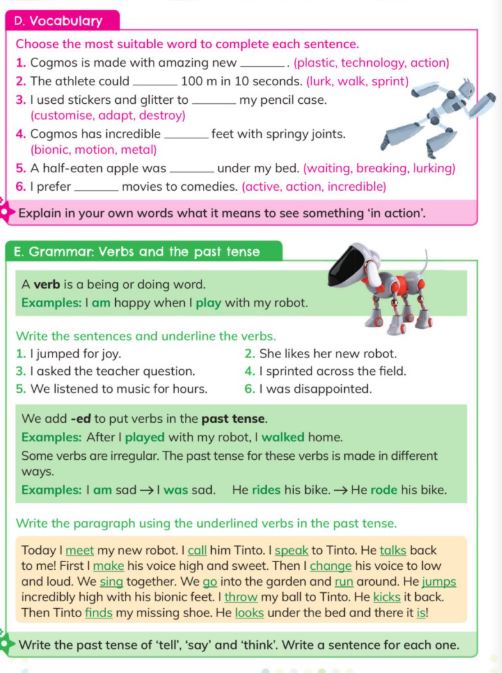 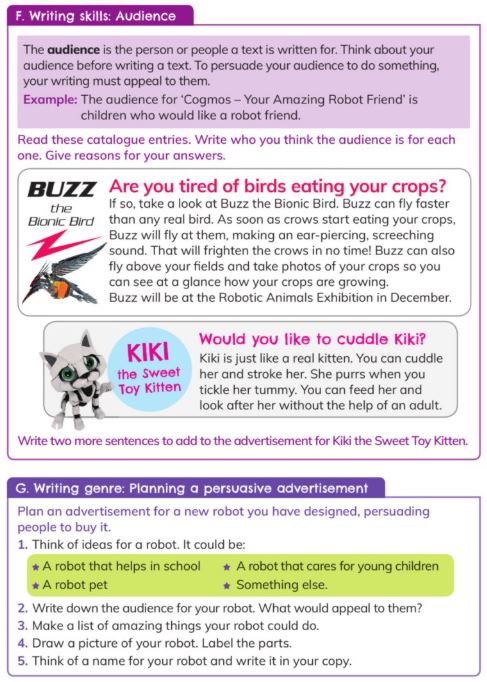 